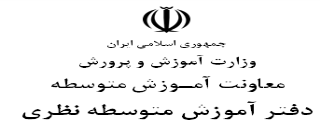 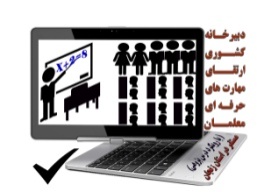 دبیرخانه کشوری راهبری درس ........طرح درس روزانه درس ........... طرح درس روزانه درس ........... طرح درس روزانه درس ........... طرح درس روزانه درس ........... طرح درس روزانه درس ........... طرح درس روزانه درس ........... طرح درس روزانه درس ........... طرح درس روزانه درس ........... طرح درس روزانه درس ........... طرح درس روزانه درس ........... طرح درس روزانه درس ........... طرح درس روزانه درس ........... طرح درس روزانه درس ........... طرح درس روزانه درس ........... طرح درس روزانه درس ........... طرح درس روزانه درس ........... طرح درس روزانه درس ........... مشخصات کلیمشخصات کلیشماره طرح درس: شماره طرح درس: شماره طرح درس: شماره طرح درس: موضوع درس: تاریخ اجرا:  تاریخ اجرا:  مدت اجرا: مدت اجرا: مدت اجرا: مدت اجرا: مدت اجرا: مدت اجرا: مدت اجرا: مدت اجرا: مشخصات کلیمشخصات کلیمجری: مجری: مجری: مجری: کلاس: تعداد فراگیران: تعداد فراگیران: مکان: مکان: مکان: مکان: مکان: مکان: مکان: مکان: الف: قبــل از تـــــــدریــسالف: قبــل از تـــــــدریــسالف: قبــل از تـــــــدریــسالف: قبــل از تـــــــدریــسالف: قبــل از تـــــــدریــسالف: قبــل از تـــــــدریــسالف: قبــل از تـــــــدریــسالف: قبــل از تـــــــدریــسالف: قبــل از تـــــــدریــسالف: قبــل از تـــــــدریــسالف: قبــل از تـــــــدریــسالف: قبــل از تـــــــدریــسالف: قبــل از تـــــــدریــسالف: قبــل از تـــــــدریــسالف: قبــل از تـــــــدریــسالف: قبــل از تـــــــدریــسالف: قبــل از تـــــــدریــساهداف بر اساس تلفیقی از هدف نویسی طبقه‌بندی جدید بلوم و برنامه درسی ملی اهداف بر اساس تلفیقی از هدف نویسی طبقه‌بندی جدید بلوم و برنامه درسی ملی اهداف بر اساس تلفیقی از هدف نویسی طبقه‌بندی جدید بلوم و برنامه درسی ملی اهداف بر اساس تلفیقی از هدف نویسی طبقه‌بندی جدید بلوم و برنامه درسی ملی اهداف بر اساس تلفیقی از هدف نویسی طبقه‌بندی جدید بلوم و برنامه درسی ملی اهداف بر اساس تلفیقی از هدف نویسی طبقه‌بندی جدید بلوم و برنامه درسی ملی اهداف بر اساس تلفیقی از هدف نویسی طبقه‌بندی جدید بلوم و برنامه درسی ملی اهداف بر اساس تلفیقی از هدف نویسی طبقه‌بندی جدید بلوم و برنامه درسی ملی اهداف بر اساس تلفیقی از هدف نویسی طبقه‌بندی جدید بلوم و برنامه درسی ملی اهداف بر اساس تلفیقی از هدف نویسی طبقه‌بندی جدید بلوم و برنامه درسی ملی اهداف بر اساس تلفیقی از هدف نویسی طبقه‌بندی جدید بلوم و برنامه درسی ملی اهداف بر اساس تلفیقی از هدف نویسی طبقه‌بندی جدید بلوم و برنامه درسی ملی اهداف بر اساس تلفیقی از هدف نویسی طبقه‌بندی جدید بلوم و برنامه درسی ملی اهداف بر اساس تلفیقی از هدف نویسی طبقه‌بندی جدید بلوم و برنامه درسی ملی اهداف بر اساس تلفیقی از هدف نویسی طبقه‌بندی جدید بلوم و برنامه درسی ملی اهداف بر اساس تلفیقی از هدف نویسی طبقه‌بندی جدید بلوم و برنامه درسی ملی اهداف بر اساس تلفیقی از هدف نویسی طبقه‌بندی جدید بلوم و برنامه درسی ملی سطح هدفسطح هدفسطح هدفاهداف و پیامدهااهداف و پیامدهااهداف و پیامدهااهداف و پیامدهااهداف و پیامدهااهداف و پیامدهااهداف و پیامدهااهداف و پیامدهااهداف و پیامدهااهداف و پیامدهااهداف و پیامدهااهداف و پیامدهااهداف و پیامدهااهداف و پیامدهاهدف کلیهدف کلیهدف کلیاهداف مرحله‌ایاهداف مرحله‌ایاهداف مرحله‌ایهدف‌های عینی ( رفتاری آموزشی)هدف‌های عینی ( رفتاری آموزشی)هدف‌های عینی ( رفتاری آموزشی)اهداف (با رعایت توالی محتوای درسی)انتظارات در پایان آموزشاهداف (با رعایت توالی محتوای درسی)انتظارات در پایان آموزشاهداف (با رعایت توالی محتوای درسی)انتظارات در پایان آموزشاهداف (با رعایت توالی محتوای درسی)انتظارات در پایان آموزشاهداف (با رعایت توالی محتوای درسی)انتظارات در پایان آموزشحیطه و سطح در بلومحیطه و سطح در بلومعناصر برنامه درسی ملیتعقـل، ایمـان، علـم، عمـل و اخـلاقعناصر برنامه درسی ملیتعقـل، ایمـان، علـم، عمـل و اخـلاقعناصر برنامه درسی ملیتعقـل، ایمـان، علـم، عمـل و اخـلاقعناصر برنامه درسی ملیتعقـل، ایمـان، علـم، عمـل و اخـلاقعناصر برنامه درسی ملیتعقـل، ایمـان، علـم، عمـل و اخـلاقعناصر برنامه درسی ملیتعقـل، ایمـان، علـم، عمـل و اخـلاقعناصر برنامه درسی ملیتعقـل، ایمـان، علـم، عمـل و اخـلاقهدف‌های عینی ( رفتاری آموزشی)هدف‌های عینی ( رفتاری آموزشی)هدف‌های عینی ( رفتاری آموزشی)اهداف (با رعایت توالی محتوای درسی)انتظارات در پایان آموزشاهداف (با رعایت توالی محتوای درسی)انتظارات در پایان آموزشاهداف (با رعایت توالی محتوای درسی)انتظارات در پایان آموزشاهداف (با رعایت توالی محتوای درسی)انتظارات در پایان آموزشاهداف (با رعایت توالی محتوای درسی)انتظارات در پایان آموزشحیطه و سطح در بلومحیطه و سطح در بلومعنصرعرصه ارتباط باعرصه ارتباط باعرصه ارتباط باعرصه ارتباط باعرصه ارتباط باعرصه ارتباط باهدف‌های عینی ( رفتاری آموزشی)هدف‌های عینی ( رفتاری آموزشی)هدف‌های عینی ( رفتاری آموزشی)اهداف (با رعایت توالی محتوای درسی)انتظارات در پایان آموزشاهداف (با رعایت توالی محتوای درسی)انتظارات در پایان آموزشاهداف (با رعایت توالی محتوای درسی)انتظارات در پایان آموزشاهداف (با رعایت توالی محتوای درسی)انتظارات در پایان آموزشاهداف (با رعایت توالی محتوای درسی)انتظارات در پایان آموزشحیطه و سطح در بلومحیطه و سطح در بلومعنصرخودخداخلقخلقخلقتخلقتهدف‌های عینی ( رفتاری آموزشی)هدف‌های عینی ( رفتاری آموزشی)هدف‌های عینی ( رفتاری آموزشی)هدف‌های عینی ( رفتاری آموزشی)هدف‌های عینی ( رفتاری آموزشی)هدف‌های عینی ( رفتاری آموزشی)هدف‌های عینی ( رفتاری آموزشی)هدف‌های عینی ( رفتاری آموزشی)هدف‌های عینی ( رفتاری آموزشی)هدف‌های عینی ( رفتاری آموزشی)هدف‌های عینی ( رفتاری آموزشی)هدف‌های عینی ( رفتاری آموزشی)هدف‌های عینی ( رفتاری آموزشی)هدف‌های عینی ( رفتاری آموزشی)هدف‌های عینی ( رفتاری آموزشی)هدف‌های عینی ( رفتاری آموزشی)هدف‌های عینی ( رفتاری آموزشی)هدف‌های عینی ( رفتاری آموزشی)هدف‌های عینی ( رفتاری آموزشی)هدف‌های عینی ( رفتاری آموزشی)هدف‌های عینی ( رفتاری آموزشی)هدف‌های عینی ( رفتاری آموزشی)هدف‌های عینی ( رفتاری آموزشی)هدف‌های عینی ( رفتاری آموزشی)هدف‌های عینی ( رفتاری آموزشی)هدف‌های عینی ( رفتاری آموزشی)هدف‌های عینی ( رفتاری آموزشی)هدف‌های عینی ( رفتاری آموزشی)هدف‌های عینی ( رفتاری آموزشی)هدف‌های عینی ( رفتاری آموزشی)هدف‌های عینی ( رفتاری آموزشی)هدف‌های عینی ( رفتاری آموزشی)هدف‌های عینی ( رفتاری آموزشی)رئوس مطالبرئوس مطالبرئوس مطالبمواد و رسانه‌های آموزشیمواد و رسانه‌های آموزشیمواد و رسانه‌های آموزشیپیش بینی رفتار ورودی پیش بینی رفتار ورودی پیش بینی رفتار ورودی ایجاد ارتباط اولیه ایجاد ارتباط اولیه ایجاد ارتباط اولیه زمان:   دقیقهزمان:   دقیقهزمان:   دقیقهگروه‌بندی، مدل و ساختار کلاسیگروه‌بندی، مدل و ساختار کلاسیگروه‌بندی، مدل و ساختار کلاسیروش ‌ایجاد و تداوم انگیزهروش ‌ایجاد و تداوم انگیزهروش ‌ایجاد و تداوم انگیزهزمان: متناوبزمان: متناوبزمان: متناوبارزشیابی آغازینارزشیابی آغازینارزشیابی آغازینزمان:  دقیقهزمان:  دقیقهزمان:  دقیقهروش‌های تدریسروش‌های تدریسروش‌های تدریسب: فعالیت‌های مرحله حین تدریسب: فعالیت‌های مرحله حین تدریسب: فعالیت‌های مرحله حین تدریسب: فعالیت‌های مرحله حین تدریسب: فعالیت‌های مرحله حین تدریسب: فعالیت‌های مرحله حین تدریسب: فعالیت‌های مرحله حین تدریسب: فعالیت‌های مرحله حین تدریسب: فعالیت‌های مرحله حین تدریسب: فعالیت‌های مرحله حین تدریسب: فعالیت‌های مرحله حین تدریسب: فعالیت‌های مرحله حین تدریسب: فعالیت‌های مرحله حین تدریسب: فعالیت‌های مرحله حین تدریسب: فعالیت‌های مرحله حین تدریسب: فعالیت‌های مرحله حین تدریسب: فعالیت‌های مرحله حین تدریسآماده سازیآماده سازیآماده سازیزمان: دقیقهزمان: دقیقهزمان: دقیقهارائه درس جدیدفعالیت‌های معلم- دانش‌آموز: این فعالیت‌ها به صورت تلفیقی مطرح می‌شود و تفکیک آن به معنای مجزا بودن فعالیت‌های معلم و دانش‌آموز است و منطقی به نظر نمی‌رسد و به همین خاطر از خط‌چین استفاده شده است.فعالیت‌های معلم- دانش‌آموز: این فعالیت‌ها به صورت تلفیقی مطرح می‌شود و تفکیک آن به معنای مجزا بودن فعالیت‌های معلم و دانش‌آموز است و منطقی به نظر نمی‌رسد و به همین خاطر از خط‌چین استفاده شده است.فعالیت‌های معلم- دانش‌آموز: این فعالیت‌ها به صورت تلفیقی مطرح می‌شود و تفکیک آن به معنای مجزا بودن فعالیت‌های معلم و دانش‌آموز است و منطقی به نظر نمی‌رسد و به همین خاطر از خط‌چین استفاده شده است.فعالیت‌های معلم- دانش‌آموز: این فعالیت‌ها به صورت تلفیقی مطرح می‌شود و تفکیک آن به معنای مجزا بودن فعالیت‌های معلم و دانش‌آموز است و منطقی به نظر نمی‌رسد و به همین خاطر از خط‌چین استفاده شده است.فعالیت‌های معلم- دانش‌آموز: این فعالیت‌ها به صورت تلفیقی مطرح می‌شود و تفکیک آن به معنای مجزا بودن فعالیت‌های معلم و دانش‌آموز است و منطقی به نظر نمی‌رسد و به همین خاطر از خط‌چین استفاده شده است.فعالیت‌های معلم- دانش‌آموز: این فعالیت‌ها به صورت تلفیقی مطرح می‌شود و تفکیک آن به معنای مجزا بودن فعالیت‌های معلم و دانش‌آموز است و منطقی به نظر نمی‌رسد و به همین خاطر از خط‌چین استفاده شده است.فعالیت‌های معلم- دانش‌آموز: این فعالیت‌ها به صورت تلفیقی مطرح می‌شود و تفکیک آن به معنای مجزا بودن فعالیت‌های معلم و دانش‌آموز است و منطقی به نظر نمی‌رسد و به همین خاطر از خط‌چین استفاده شده است.فعالیت‌های معلم- دانش‌آموز: این فعالیت‌ها به صورت تلفیقی مطرح می‌شود و تفکیک آن به معنای مجزا بودن فعالیت‌های معلم و دانش‌آموز است و منطقی به نظر نمی‌رسد و به همین خاطر از خط‌چین استفاده شده است.فعالیت‌های معلم- دانش‌آموز: این فعالیت‌ها به صورت تلفیقی مطرح می‌شود و تفکیک آن به معنای مجزا بودن فعالیت‌های معلم و دانش‌آموز است و منطقی به نظر نمی‌رسد و به همین خاطر از خط‌چین استفاده شده است.فعالیت‌های معلم- دانش‌آموز: این فعالیت‌ها به صورت تلفیقی مطرح می‌شود و تفکیک آن به معنای مجزا بودن فعالیت‌های معلم و دانش‌آموز است و منطقی به نظر نمی‌رسد و به همین خاطر از خط‌چین استفاده شده است.فعالیت‌های معلم- دانش‌آموز: این فعالیت‌ها به صورت تلفیقی مطرح می‌شود و تفکیک آن به معنای مجزا بودن فعالیت‌های معلم و دانش‌آموز است و منطقی به نظر نمی‌رسد و به همین خاطر از خط‌چین استفاده شده است.فعالیت‌های معلم- دانش‌آموز: این فعالیت‌ها به صورت تلفیقی مطرح می‌شود و تفکیک آن به معنای مجزا بودن فعالیت‌های معلم و دانش‌آموز است و منطقی به نظر نمی‌رسد و به همین خاطر از خط‌چین استفاده شده است.فعالیت‌های معلم- دانش‌آموز: این فعالیت‌ها به صورت تلفیقی مطرح می‌شود و تفکیک آن به معنای مجزا بودن فعالیت‌های معلم و دانش‌آموز است و منطقی به نظر نمی‌رسد و به همین خاطر از خط‌چین استفاده شده است.فعالیت‌های معلم- دانش‌آموز: این فعالیت‌ها به صورت تلفیقی مطرح می‌شود و تفکیک آن به معنای مجزا بودن فعالیت‌های معلم و دانش‌آموز است و منطقی به نظر نمی‌رسد و به همین خاطر از خط‌چین استفاده شده است.فعالیت‌های معلم- دانش‌آموز: این فعالیت‌ها به صورت تلفیقی مطرح می‌شود و تفکیک آن به معنای مجزا بودن فعالیت‌های معلم و دانش‌آموز است و منطقی به نظر نمی‌رسد و به همین خاطر از خط‌چین استفاده شده است.فعالیت‌های معلم- دانش‌آموز: این فعالیت‌ها به صورت تلفیقی مطرح می‌شود و تفکیک آن به معنای مجزا بودن فعالیت‌های معلم و دانش‌آموز است و منطقی به نظر نمی‌رسد و به همین خاطر از خط‌چین استفاده شده است.فعاليت‌های خلاقانه دانش‌آموزانفعاليت‌های خلاقانه دانش‌آموزانفعاليت‌های خلاقانه دانش‌آموزانفعاليت‌های خلاقانه دانش‌آموزانفعاليت‌های خلاقانه دانش‌آموزانج: فعالیت‌های تکمیلیج: فعالیت‌های تکمیلیج: فعالیت‌های تکمیلیج: فعالیت‌های تکمیلیج: فعالیت‌های تکمیلیج: فعالیت‌های تکمیلیج: فعالیت‌های تکمیلیج: فعالیت‌های تکمیلیج: فعالیت‌های تکمیلیج: فعالیت‌های تکمیلیج: فعالیت‌های تکمیلیج: فعالیت‌های تکمیلیج: فعالیت‌های تکمیلیج: فعالیت‌های تکمیلیج: فعالیت‌های تکمیلیج: فعالیت‌های تکمیلیارزشیــابـــــیارزشیــابـــــیارزشیــابـــــیارزشیــابـــــیالف: تکوینی (در جریان تدریس)ب: ارزشیابی تراکمی الف: تکوینی (در جریان تدریس)ب: ارزشیابی تراکمی الف: تکوینی (در جریان تدریس)ب: ارزشیابی تراکمی الف: تکوینی (در جریان تدریس)ب: ارزشیابی تراکمی الف: تکوینی (در جریان تدریس)ب: ارزشیابی تراکمی الف: تکوینی (در جریان تدریس)ب: ارزشیابی تراکمی الف: تکوینی (در جریان تدریس)ب: ارزشیابی تراکمی الف: تکوینی (در جریان تدریس)ب: ارزشیابی تراکمی الف: تکوینی (در جریان تدریس)ب: ارزشیابی تراکمی الف: تکوینی (در جریان تدریس)ب: ارزشیابی تراکمی الف: تکوینی (در جریان تدریس)ب: ارزشیابی تراکمی زمان: در طول تدریس                            زمان جمع‌بندیو ساخت دانش جدیدجمع‌بندیو ساخت دانش جدیدجمع‌بندیو ساخت دانش جدیدجمع‌بندیو ساخت دانش جدیدزمان: تعیینتکالیف و اقدامات بعدیتعیینتکالیف و اقدامات بعدیتعیینتکالیف و اقدامات بعدیتعیینتکالیف و اقدامات بعدی فردی: گروهی: عمومی: از انواع تکالیف آماده‌سازی، تمرینی، توسعه‌ای، خلاقیتی استفاده شود.   فردی: گروهی: عمومی: از انواع تکالیف آماده‌سازی، تمرینی، توسعه‌ای، خلاقیتی استفاده شود.   فردی: گروهی: عمومی: از انواع تکالیف آماده‌سازی، تمرینی، توسعه‌ای، خلاقیتی استفاده شود.   فردی: گروهی: عمومی: از انواع تکالیف آماده‌سازی، تمرینی، توسعه‌ای، خلاقیتی استفاده شود.   فردی: گروهی: عمومی: از انواع تکالیف آماده‌سازی، تمرینی، توسعه‌ای، خلاقیتی استفاده شود.   فردی: گروهی: عمومی: از انواع تکالیف آماده‌سازی، تمرینی، توسعه‌ای، خلاقیتی استفاده شود.   فردی: گروهی: عمومی: از انواع تکالیف آماده‌سازی، تمرینی، توسعه‌ای، خلاقیتی استفاده شود.   فردی: گروهی: عمومی: از انواع تکالیف آماده‌سازی، تمرینی، توسعه‌ای، خلاقیتی استفاده شود.   فردی: گروهی: عمومی: از انواع تکالیف آماده‌سازی، تمرینی، توسعه‌ای، خلاقیتی استفاده شود.   فردی: گروهی: عمومی: از انواع تکالیف آماده‌سازی، تمرینی، توسعه‌ای، خلاقیتی استفاده شود.   فردی: گروهی: عمومی: از انواع تکالیف آماده‌سازی، تمرینی، توسعه‌ای، خلاقیتی استفاده شود.  زمان:معرفی منابعمعرفی منابعمعرفی منابعمعرفی منابعزمان: